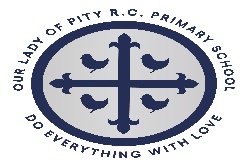 MONDAYTUESDAYTUESDAYWEDNESDAYWEDNESDAYWEDNESDAYTHURSDAYFRIDAYHomemade PizzaChoose from cheese & tomato or pepperoni. Served with sweetcorn and potato wedges.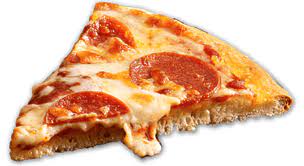 Pasta PotsPasta served with your chosen topping. Choose from tomato or cheese sauce, topped with ham, cheese or pepperoni. Served with sweetcorn.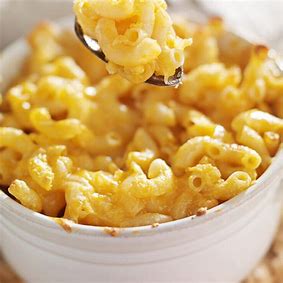 Pasta PotsPasta served with your chosen topping. Choose from tomato or cheese sauce, topped with ham, cheese or pepperoni. Served with sweetcorn.Chicken Wraps Chicken fillet strips coated in breadcrumbs or Quorn fillets. Served in a wrap with mayonnaise or BBQ sauce. Served with savoury rice and sweetcorn.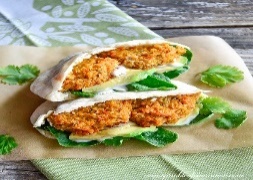 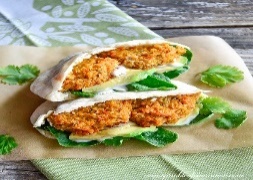 Chicken Wraps Chicken fillet strips coated in breadcrumbs or Quorn fillets. Served in a wrap with mayonnaise or BBQ sauce. Served with savoury rice and sweetcorn.Chicken Wraps Chicken fillet strips coated in breadcrumbs or Quorn fillets. Served in a wrap with mayonnaise or BBQ sauce. Served with savoury rice and sweetcorn. Burger Day Choose from a fresh butcher’s burger or a Quorn Burger. Served in a burger bun with corn on the cob and coleslaw.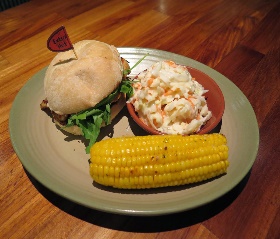 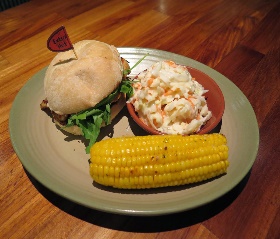 Fish & ChipsChoose from either battered cod fillet, cod fillet fish fingers, or Quorn nuggets. All oven cooked and served with chips, peas, or baked beans.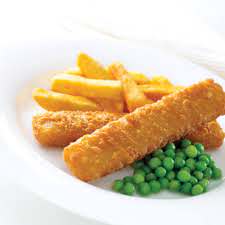 Jacket Potatoes available daily as a hot alternativeJacket Potatoes available daily as a hot alternativeJacket Potatoes available daily as a hot alternativeJacket Potatoes available daily as a hot alternativeJacket Potatoes available daily as a hot alternativeJacket Potatoes available daily as a hot alternativeJacket Potatoes available daily as a hot alternativeJacket Potatoes available daily as a hot alternativeOrOrOrOrOrOrOrOrDeli Bar – Available EverydayDesign your own sandwich:  first choose your bread – wraps, sliced bread or assorted batch, then choose your filling from a selection of the following: – ham, cheese, tuna, turkey, egg.  Finally, finish with a choice of salad – carrot sticks, cucumber, cherry tomatoes, iceberg lettuce, sweetcorn, coleslaw, beetrootand peppers.Deli Bar – Available EverydayDesign your own sandwich:  first choose your bread – wraps, sliced bread or assorted batch, then choose your filling from a selection of the following: – ham, cheese, tuna, turkey, egg.  Finally, finish with a choice of salad – carrot sticks, cucumber, cherry tomatoes, iceberg lettuce, sweetcorn, coleslaw, beetrootand peppers.Deli Bar – Available EverydayDesign your own sandwich:  first choose your bread – wraps, sliced bread or assorted batch, then choose your filling from a selection of the following: – ham, cheese, tuna, turkey, egg.  Finally, finish with a choice of salad – carrot sticks, cucumber, cherry tomatoes, iceberg lettuce, sweetcorn, coleslaw, beetrootand peppers.Deli Bar – Available EverydayDesign your own sandwich:  first choose your bread – wraps, sliced bread or assorted batch, then choose your filling from a selection of the following: – ham, cheese, tuna, turkey, egg.  Finally, finish with a choice of salad – carrot sticks, cucumber, cherry tomatoes, iceberg lettuce, sweetcorn, coleslaw, beetrootand peppers.Deli Bar – Available EverydayDesign your own sandwich:  first choose your bread – wraps, sliced bread or assorted batch, then choose your filling from a selection of the following: – ham, cheese, tuna, turkey, egg.  Finally, finish with a choice of salad – carrot sticks, cucumber, cherry tomatoes, iceberg lettuce, sweetcorn, coleslaw, beetrootand peppers.Deli Bar – Available EverydayDesign your own sandwich:  first choose your bread – wraps, sliced bread or assorted batch, then choose your filling from a selection of the following: – ham, cheese, tuna, turkey, egg.  Finally, finish with a choice of salad – carrot sticks, cucumber, cherry tomatoes, iceberg lettuce, sweetcorn, coleslaw, beetrootand peppers.Deli Bar – Available EverydayDesign your own sandwich:  first choose your bread – wraps, sliced bread or assorted batch, then choose your filling from a selection of the following: – ham, cheese, tuna, turkey, egg.  Finally, finish with a choice of salad – carrot sticks, cucumber, cherry tomatoes, iceberg lettuce, sweetcorn, coleslaw, beetrootand peppers.Deli Bar – Available EverydayDesign your own sandwich:  first choose your bread – wraps, sliced bread or assorted batch, then choose your filling from a selection of the following: – ham, cheese, tuna, turkey, egg.  Finally, finish with a choice of salad – carrot sticks, cucumber, cherry tomatoes, iceberg lettuce, sweetcorn, coleslaw, beetrootand peppers.DessertFresh Fruit, Fruit Pots, Yogurts and Cheese and Crackers are available daily along with the dessert of the day.DessertFresh Fruit, Fruit Pots, Yogurts and Cheese and Crackers are available daily along with the dessert of the day.DessertFresh Fruit, Fruit Pots, Yogurts and Cheese and Crackers are available daily along with the dessert of the day.DessertFresh Fruit, Fruit Pots, Yogurts and Cheese and Crackers are available daily along with the dessert of the day.DessertFresh Fruit, Fruit Pots, Yogurts and Cheese and Crackers are available daily along with the dessert of the day.DessertFresh Fruit, Fruit Pots, Yogurts and Cheese and Crackers are available daily along with the dessert of the day.DessertFresh Fruit, Fruit Pots, Yogurts and Cheese and Crackers are available daily along with the dessert of the day.DessertFresh Fruit, Fruit Pots, Yogurts and Cheese and Crackers are available daily along with the dessert of the day.DrinkDrinkDrinkDrinkDrinkDrinkDrinkDrinkA selection of fresh fruit juice and fresh milkshakes, milk and water will be available daily.A selection of fresh fruit juice and fresh milkshakes, milk and water will be available daily.A selection of fresh fruit juice and fresh milkshakes, milk and water will be available daily.A selection of fresh fruit juice and fresh milkshakes, milk and water will be available daily.A selection of fresh fruit juice and fresh milkshakes, milk and water will be available daily.A selection of fresh fruit juice and fresh milkshakes, milk and water will be available daily.A selection of fresh fruit juice and fresh milkshakes, milk and water will be available daily.A selection of fresh fruit juice and fresh milkshakes, milk and water will be available daily.MONDAYTUESDAYTUESDAYWEDNESDAYWEDNESDAYWEDNESDAYTHURSDAYFRIDAYPaninisA choice of fillings including, ham, cheese, ham & cheese, tuna melt and pepperoni. Served with corn on the cob, salad, or beans.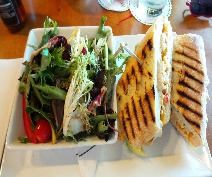 Spaghetti BologneseChoose from fresh minced beef or vegaterian mince cooked with onions, garlic, tomatoes, and herbs. Served on a bed of pasta with broccoli.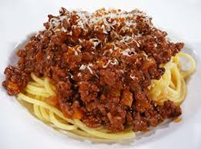 Spaghetti BologneseChoose from fresh minced beef or vegaterian mince cooked with onions, garlic, tomatoes, and herbs. Served on a bed of pasta with broccoli.Roast DinnerChoose from either roast of the day or a Quorn fillet served with a Yorkshire pudding, roast potatoes, carrots and swede and gravy.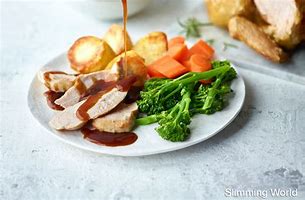 Roast DinnerChoose from either roast of the day or a Quorn fillet served with a Yorkshire pudding, roast potatoes, carrots and swede and gravy.Roast DinnerChoose from either roast of the day or a Quorn fillet served with a Yorkshire pudding, roast potatoes, carrots and swede and gravy.HotdogsChoose from abutcher’s qualitysausage or Quornsausage. Served in afinger roll  with sweetcorn or beans.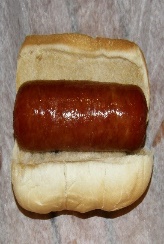 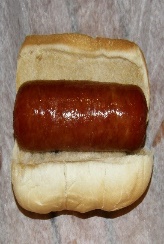 Fish & ChipsChoose from either battered cod fillet, cod fillet fish fingers, or Quorn nuggets. All oven cooked and served with chips, peas, or baked beans.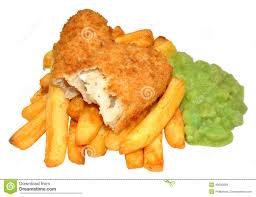 Jacket Potatoes available daily as a hot alternativeJacket Potatoes available daily as a hot alternativeJacket Potatoes available daily as a hot alternativeJacket Potatoes available daily as a hot alternativeJacket Potatoes available daily as a hot alternativeJacket Potatoes available daily as a hot alternativeJacket Potatoes available daily as a hot alternativeJacket Potatoes available daily as a hot alternativeOrOrOrOrOrOrOrOrDeli Bar – Available EverydayDesign your own sandwich:  first choose your bread – wraps, sliced bread or assorted batch, then choose your filling from a selection of the following: – ham, cheese, tuna, turkey, egg.  Finally, finish with a choice of salad – carrot sticks, cucumber, cherry tomatoes, iceberg lettuce, sweetcorn, coleslaw, beetrootand peppers.Deli Bar – Available EverydayDesign your own sandwich:  first choose your bread – wraps, sliced bread or assorted batch, then choose your filling from a selection of the following: – ham, cheese, tuna, turkey, egg.  Finally, finish with a choice of salad – carrot sticks, cucumber, cherry tomatoes, iceberg lettuce, sweetcorn, coleslaw, beetrootand peppers.Deli Bar – Available EverydayDesign your own sandwich:  first choose your bread – wraps, sliced bread or assorted batch, then choose your filling from a selection of the following: – ham, cheese, tuna, turkey, egg.  Finally, finish with a choice of salad – carrot sticks, cucumber, cherry tomatoes, iceberg lettuce, sweetcorn, coleslaw, beetrootand peppers.Deli Bar – Available EverydayDesign your own sandwich:  first choose your bread – wraps, sliced bread or assorted batch, then choose your filling from a selection of the following: – ham, cheese, tuna, turkey, egg.  Finally, finish with a choice of salad – carrot sticks, cucumber, cherry tomatoes, iceberg lettuce, sweetcorn, coleslaw, beetrootand peppers.Deli Bar – Available EverydayDesign your own sandwich:  first choose your bread – wraps, sliced bread or assorted batch, then choose your filling from a selection of the following: – ham, cheese, tuna, turkey, egg.  Finally, finish with a choice of salad – carrot sticks, cucumber, cherry tomatoes, iceberg lettuce, sweetcorn, coleslaw, beetrootand peppers.Deli Bar – Available EverydayDesign your own sandwich:  first choose your bread – wraps, sliced bread or assorted batch, then choose your filling from a selection of the following: – ham, cheese, tuna, turkey, egg.  Finally, finish with a choice of salad – carrot sticks, cucumber, cherry tomatoes, iceberg lettuce, sweetcorn, coleslaw, beetrootand peppers.Deli Bar – Available EverydayDesign your own sandwich:  first choose your bread – wraps, sliced bread or assorted batch, then choose your filling from a selection of the following: – ham, cheese, tuna, turkey, egg.  Finally, finish with a choice of salad – carrot sticks, cucumber, cherry tomatoes, iceberg lettuce, sweetcorn, coleslaw, beetrootand peppers.Deli Bar – Available EverydayDesign your own sandwich:  first choose your bread – wraps, sliced bread or assorted batch, then choose your filling from a selection of the following: – ham, cheese, tuna, turkey, egg.  Finally, finish with a choice of salad – carrot sticks, cucumber, cherry tomatoes, iceberg lettuce, sweetcorn, coleslaw, beetrootand peppers.DessertFresh Fruit, Fruit Pots, Yogurts and Cheese and Crackers are available daily along with the dessert of the day.DessertFresh Fruit, Fruit Pots, Yogurts and Cheese and Crackers are available daily along with the dessert of the day.DessertFresh Fruit, Fruit Pots, Yogurts and Cheese and Crackers are available daily along with the dessert of the day.DessertFresh Fruit, Fruit Pots, Yogurts and Cheese and Crackers are available daily along with the dessert of the day.DessertFresh Fruit, Fruit Pots, Yogurts and Cheese and Crackers are available daily along with the dessert of the day.DessertFresh Fruit, Fruit Pots, Yogurts and Cheese and Crackers are available daily along with the dessert of the day.DessertFresh Fruit, Fruit Pots, Yogurts and Cheese and Crackers are available daily along with the dessert of the day.DessertFresh Fruit, Fruit Pots, Yogurts and Cheese and Crackers are available daily along with the dessert of the day.DrinkDrinkDrinkDrinkDrinkDrinkDrinkDrinkA selection of fresh fruit juice and fresh milkshakes, milk and water will be available daily.A selection of fresh fruit juice and fresh milkshakes, milk and water will be available daily.A selection of fresh fruit juice and fresh milkshakes, milk and water will be available daily.A selection of fresh fruit juice and fresh milkshakes, milk and water will be available daily.A selection of fresh fruit juice and fresh milkshakes, milk and water will be available daily.A selection of fresh fruit juice and fresh milkshakes, milk and water will be available daily.A selection of fresh fruit juice and fresh milkshakes, milk and water will be available daily.A selection of fresh fruit juice and fresh milkshakes, milk and water will be available daily.